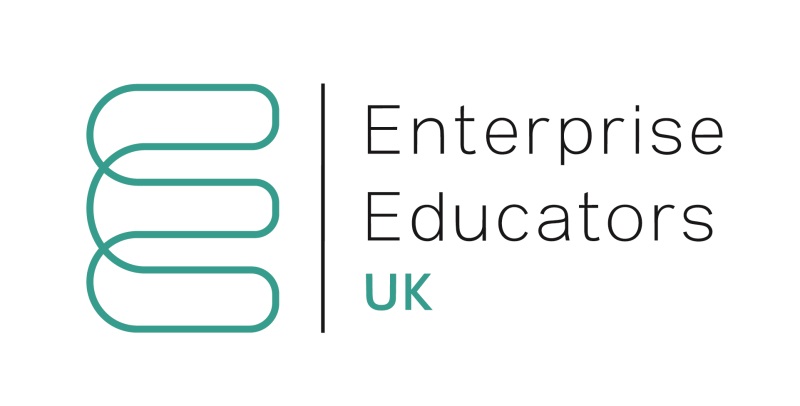 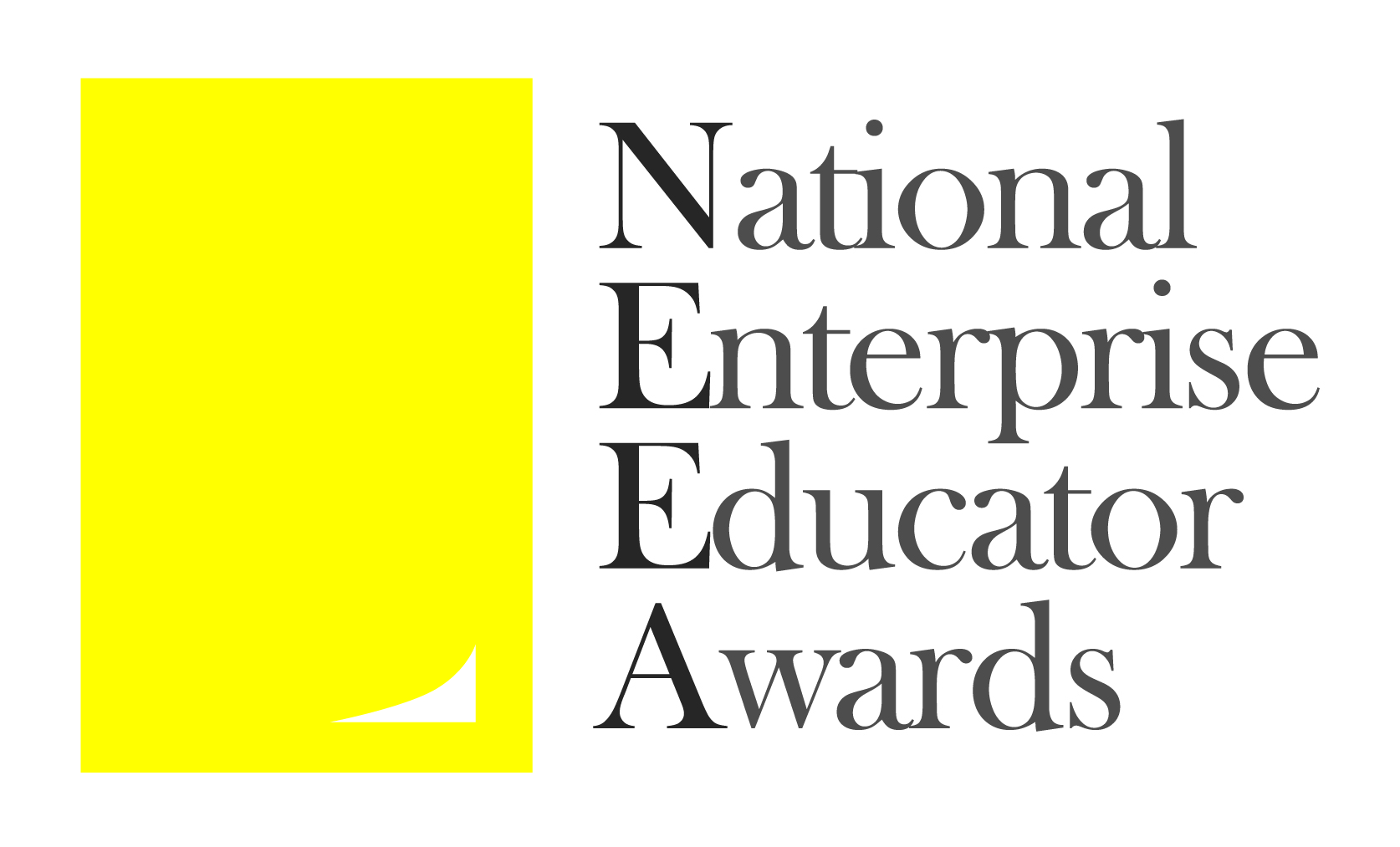 National Enterprise Educator Awards 2024Entrepreneurship Catalyst Submission Deadline – 11.59pm on 9th June 2024Please read the Terms and Conditions and Judging Criteria before completing this form.Application processComplete the application form below, and return to lynn@enterprise.ac.uk by the submission deadline (see date above).You will receive an email confirming receipt of your submission within one working week. If you do not receive this or would like further information, please contact:Lynn O’Byrne, email: lynn@enterprise.ac.uk, mobile 07973 458208You will be informed of the judges’ decision by early July.All communication regarding your application will be made with the lead applicant who should ensure that relevant information is forwarded to other applicants.Award sponsorsSimVenture Business SimulationsStartiumEnactusNeurodiversity & Entrepreneurship AssociationAward organiserThe National Enterprise Educator Awards are organised by Enterprise Educators UK.Enterprise Educators UK would like to thank the sponsors for their generous support.www.neea.org.ukApplication FormApplicant(s)Award category What is an “Entrepreneurship Catalyst”?Open to HE or FE staff working individually or as a team to deliver exceptional entrepreneurship education or practice inside or outside the curriculum. The focus of this award is on supporting and enabling pre-starts, start-ups and growing ventures which may be creating or intending to create value in the private, public or third sector. An individual or team may enter. Teams must comprise two or more individuals who work together (or have worked together in the last 12 months) on a distinct entrepreneurship education or practice initiative. The individual or team may work within the curriculum, outside the curriculum or both. The judges will be looking for exceptional projects and initiatives that support individuals to develop the capabilities they need for an entrepreneurial future. All team members must be employed by one or more UK higher or further education institutions. Applicants will self-nominate.Details of your enterprise education work or activitiesTitle of your application:Background and context to the enterprise education work / activities that support your application including overall aims and objectives (This section provides important context for the judges but is not allocated any marks): (300 words maximum)How were /are your entrepreneurship education work / activities delivered? Include an explanation of why you consider this to be good practice (25% of judges’ marks) (300 words max)What do you consider to be the innovative and/or novel aspects of your entrepreneurship education work / activities? (25% of judges’ marks): (300 words maximum)How has the work / activities been evaluated?  What evidence do you have of the impact and the difference it has made in supporting pre-starts, start-ups and growing ventures? (25% of judges’ marks): (300 words maximum)What plans do you have to develop your entrepreneurship education work / activities and how would the prize money be used to support this? (25% of judges’ marks): (300 words maximum)Through your work, how are you driving change in Equality, Diversity and Inclusivity (EDI) in the areas of enterprise and entrepreneurship education and practice (your entire entry together with this response will be assessed for the Inclusive Enterprise Education award)(300 words maximum)Please provide a summary of your entry to be used in the NEEA awards programme and on the website if your entry is short listed.This information must be supplied but will not be used by the judges. (100 words maximum)Inclusivity QuestionsThese questions do not form part of your application and are used anonymously for EEUK’s inclusivity monitoring only. GenderAgeEthnicitySexual OrientationDisabilityDetails of disability/health condition(s)DeclarationI/we have read, understood and agree to comply with the terms and conditions on the NEEA website.Lead applicantLead applicantLead applicantTitle:First name:Last name:Applicant’s institution:Applicant’s job title:Applicant’s job title:EmailTelephoneMobile:Postal address (please provide either home or institutional address)Postal address (please provide either home or institutional address)Postal address (please provide either home or institutional address)Other team membersOther team membersOther team membersTitle:First name:Last name:Institution (if different from above):Job title:Job title:Title:First name:Last name:Institution (if different from above:Job title:Job title:Title:First name:Last name:Institution (if different from above:Job title:Job title:Title:First name:Last name:Institution (if different from above:Job title:Job title:If more than five team members please add additional rows to the table here.If more than five team members please add additional rows to the table here.If more than five team members please add additional rows to the table here.FemaleMaleNon-binaryPrefer not to sayOther18-2425-2930-3435-3940-4445-4950-5455-5960+Prefer not to sayAsian/Asian British - BangladeshiAsian/Asian British - ChineseAsian/Asian British - IndianAsian/Asian British – PakistaniBlack/African/Caribbean/Black British – AfricanBlack/African/Caribbean/Black British – CaribbeanMixed/Multi-ethnicity – Black African & WhiteMixed/Multi-ethnicity – Black Caribbean & WhiteMixed/Multi-ethnicity – White & AsianWhite – BritishWhite – EnglishWhite – IrishWhite – Northern IrishWhite – ScottishWhite – WelshWhite – OtherOther groupPrefer not to sayBisexualGayHeterosexualOtherPrefer not to sayI do not have a disability or health conditionI have a disability or health condition (please give detail if you wish)Prefer not to sayYESNO 